СОДЕРЖАНИЕ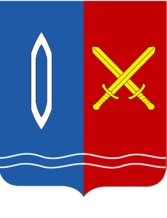 ПОСТАНОВЛЕНИЕадминистрации городского округа ТейковоИвановской области________________________________________________________от  20.05.2019 № 196О внесении изменений в постановление администрации г.о. Тейково    от 27.05.2011 № 315	  В целях уточнения схемы размещения нестационарных торговых объектов на территории городского округа Тейково администрация городского округа ТейковоП О С Т А Н О В Л Я Е Т:Внести в постановление администрации г.о. Тейково от 27.05.2011 № 315 «Об утверждении схемы размещения нестационарных торговых объектов на территории городского округа Тейково» изменения, изложив приложение к постановлению в новой редакции (прилагается).Опубликовать настоящее постановление в Вестнике органов местного самоуправления городского округа Тейково, а также разместить на официальном сайте администрации городского округа Тейково в сети Интернет.Контроль   исполнения  настоящего  постановления  возложить на заместителя главы администрации по финансово-экономическим вопросам, председателя комитета экономического развития и торговли Хливную Т.В.    И.о. главы городского округа Тейково                                     А.А. Юферов Приложение к постановлению администрации г.о. Тейково                                                                                                                                                                                                                                                                                    от   20.05.2019  № 196                                     Новая редакция приложения  к постановлению администрации г.о. Тейковоот  27.05.2011  №   315Схема размещения нестационарных торговых объектовПОСТАНОВЛЕНИЕадминистрации городского округа ТейковоИвановской области________________________________________________________от 22.05.2019  № 199О предоставлении разрешений на отклонение от предельных параметров разрешенного строительства и реконструкции объектов капитального строительства.В соответствии с Градостроительным кодексом Российской Федерации и на основании рекомендаций Комиссии по землепользованию и застройке г.о. Тейково от 22.05.2019, администрация г.о. Тейково Ивановской областиПОСТАНОВЛЯЕТ:1. Предоставить Никогосян Р.С. разрешение на отклонение от предельных параметров разрешенного строительства, реконструкции объекта капитального строительства на земельном участке с кадастровым номером 37:26:010257:224, расположенном по адресу: Ивановская область, г.Тейково, ул.Социалистическая, в части сокращения отступа линии разрешенного размещения объектов следующим образом: северную границу участка совместить с линией отступа разрешенного размещения объектов.2. Предоставить Астраханской Н.И.  разрешение на отклонение от предельных параметров разрешенного строительства, реконструкции объекта капитального строительства на земельном участке с кадастровым номером 37:26:020186:155, расположенном по адресу: Ивановская область, г. Тейково, ул. Новоженова, д.11Б, в части сокращения отступа линии разрешенного размещения объектов следующим образом: с южной стороны земельного участка совместить линию отступа с границей земельного участка в части габаритных размеров противопожарной лестницы.3. Предоставить Мовсесян С.С. разрешение на отклонение от предельных параметров разрешенного строительства, реконструкции объекта капитального строительства на земельном участке с кадастровым номером 37:26:020103:60, расположенном по адресу: Ивановская область, г.Тейково, ул. 1-я Красная, д.98 О, в части сокращения отступа линии разрешенного размещения объектов следующим образом: со всех сторон земельного участка установить линию отступа от границы земельного участка – 1м.4. Отделу организационной работы и информационного обеспечения опубликовать настоящее постановление в Вестнике органов местного самоуправления городского округа Тейково и на сайте администрации городского округа Тейково, а заявителям разместить  его в газете «Наше время».  5. Контроль исполнения настоящего постановления возлагаю на себя.И.о.главы г.о.Тейково                                                     А.А.	Юферов Информационное сообщениеКомитет по управлению муниципальным имуществом и земельным отношениям администрация городского округа Тейково Ивановской области сообщает об итогах аукциона по продаже муниципального имущества, назначенного на 23.05.2019 в 11.00 : Лот № 1: нежилое здание ТП/Склад, расположенное по адресу: Ивановская область,  г. Тейково, ул. Молодежная, д. 13Д, с кадастровым  № 37:26:010186:61, общей площадью 19,4 кв.м.Начальная цена имущества 111 000 (сто одиннадцать тысяч) рублей 00 копеек с учетом НДС. Сумма задатка (20% от начальной цены): 22 200 (двадцать две тысячи двести) рублей 00 копеек.«Шаг аукциона» (5% начальной цены) 5 550 (пять тысяч пятьсот пятьдесят) рублей 00 копеек.Итоги аукциона: Аукцион не состоялся по причине подачи менее двух заявокИнформационное сообщениеКомитет по управлению муниципальным имуществом и земельным отношениям администрация городского округа Тейково Ивановской области сообщает о проведении 04.07.2019 в 11.00  аукциона по продаже муниципального имущества: Лот № 1: нежилое здание ТП/Склад, расположенное по адресу: Ивановская область, г. Тейково, ул. Молодежная, д. 13Д, с кадастровым  № 37:26:010186:61, общей площадью 19,4 кв.м.Начальная цена имущества 111 000 (сто одиннадцать тысяч) рублей 00 копеек с учетом НДС. Сумма задатка (20% от начальной цены): 22 200 (двадцать две тысячи двести) рублей 00 копеек.«Шаг аукциона» (5% начальной цены) 5 550 (пять тысяч пятьсот пятьдесят) рублей 00 копеек.Начало приема заявок на участие в Аукционе 28 мая 2019 с 09.00.       Время и дата окончания приема заявок на участие в Аукционе 27 июня 2019 в 16.00Время и место приема заявок с 09.00 до 16.00 (перерыв с 12.00 до 13.00)  г. Тейково, ул. Октябрьская, 2а, каб. 14. Контактный телефон: 2-18-36.            Более подробная информация по проведению аукциона опубликована на официальном сайте  www.torgi.gov.ru, на официальном сайте г.о. Тейково, а также в Вестнике органов местного самоуправления городского округа Тейково. ПОСТАНОВЛЕНИЕадминистрации городского округа ТейковоИвановской областиПОСТАНОВЛЕНИЕадминистрации городского округа ТейковоИвановской области20.05.2019 № 196О внесении изменений в постановление администрации г.о. Тейково от 27.05.2011 № 315	  22.05.2019  № 199О предоставлении разрешений на отклонение от предельных параметров разрешенного строительства и реконструкции объектов капитального строительстваИнформационное сообщениеИнформационное сообщение№пп/пАдрес нестационарного торгового объектаПлощадьземельного участкаВид нестационарного торгового объектаАссортиментреализуемыхтоваровИнформация об использовании нестационарного торгового объекта хозяйствующим субъектомСрок размещения нестационарного торгового объекта(кроме дней проведения официальных мероприятий)1234678Сквер поул. Октябрьская(напротив ТЦ «Как в Греции»)6 кв.м.ПалаткаПопкорн, игрушкиГрязнов Андрей НиколаевичЕжегоднос 01.05 по 01.10Сквер  поул. Октябрьская(напротив ТЦ «Как в Греции»)12 кв.м.ПалаткаКарнавальная продукция, прокат аккумуляторных машинЛяпина Оксана АлександровнаЕжегоднос 01.05 по 01.10Сквер  поул. Октябрьская(напротив ТЦ «Как в Греции»)6 кв.м.ПалаткаПрокат аккумуляторных машинСмирнова Елена АлександровнаЕжегоднос 01.05 по 01.10 Парк «Летний сад»6 кв.м.ПалаткаКарнавальная продукция, аккумуляторные машиныЛяпина Оксана Александровна2019 годс 15.05 по 30.09Парк «Летний сад»50 кв.м.ПалаткаКарнавальная продукция, надувной батут, попкорн, ватаКазаркин Олег Анатольевич2019 годс 15.05 по 30.09Парк «Летний сад»6 кв.м.ПалаткаНепродовольственные товары, аквагримГусева Наталья Викторовна2019 годс 15.05 по 30.09Парк «Летний сад»12 кв.м.ПалаткаИгрушки, попкорн, вата, парфюмерияГрязнов Андрей Николаевич2019 годс 15.05 по 30.09ул. Мухина, 7в81 кв.м.ПавильонПродовольственные товарыНикишин Михаил СергеевичСогласно договора аренды земельного участкапл. 50 лет Октября, 1в45 кв.м.ПавильонПродовольственные товарыБабаев Мазахир Бабаш оглыСогласно договора аренды земельного участкаул. Ульяновская, 8\38а41 кв.м.ПавильонПродовольственные товарыБаранова Марина ВладимировнаСогласно договора аренды земельного участкаул. Першинская, д. 21в96 кв.м.ПавильонНепродовольственные товарыБелов Александр НиколаевичСогласно договора аренды земельного участканапротив дома № 70 ул. 1-я Красная67  кв.м.ПавильонНепродовольственные товарыБелов Александр НиколаевичСогласно договора аренды земельного участкаУл. Шестагинская, д.севернее д. 6278 кв.м.ПавильонНепродовольственные товарыАсадуллин Эдуар РомсовичСогласно договора аренды земельного участкаУл. Новоженова, д.22Н25 кв.м.ПавильонНепродовольственные товарыГильманшина Елена ВитальевнаСогласно договора аренды земельного участкаюжнее торгового павильона ул. Социалистическая, 2-в28 кв.м.ПавильонНепродовольственные товарыЧугункин Алексей ЮрьевичСогласно договора аренды земельного участкаул. Шестагинская, 54г24 кв.м.ПавильонПродовольственные товарыГрибов Александр АльбертовичСогласно договора аренды земельного участкаул. Октябрьская, д. 52б63 кв.м.ПавильонПродовольственные товарыГубайдульбарова Ольга КонстантиновнаСогласно договора аренды земельного участкаУл. Новоженова, д.3253 кв.м.ПавильонПродовольственные товарыГубайдульбарова Ольга КонстантиновнаСогласно договора аренды земельного участкаюжная часть сквера ул. Фрунзенской200 кв.м.ПавильонПродовольственные товарыЗверева Нина ВасильевнаСогласно договора аренды земельного участкаУл. Индустриальная, д.7б34 кв.м.ПавильонПродовольственные товарыКабиров Ариф Мовлуд оглыСогласно договора аренды земельного участкаул. Социалистическая, 2В34 кв.м.ПавильонПродовольственные товарыКабиров Ариф Мовлуд оглыСогласно договора аренды земельного участкаул. 1-я Красная, 13а57 кв.м.ПавильонПродовольственные товарыКабиров Ариф Мовлуд оглыСогласно договора аренды земельного участкаул. Шестагинская, д.54в55 кв.м.ПавильонНепродовольственные товарыКиселева Галина ГеннадьевнаСогласно договора аренды земельного участкаул. Неделина, южнее д. 976 кв.м.ПавильонНепродовольственные товарыКлиминченко Алексей ИвановичСогласно договора аренды земельного участкаул. Южная, д.41-а102 кв.м.ПавильонПродовольственные товарыКозлова Анна МихайловнаСогласно договора аренды земельного участкаул. Шестагинская,  д. 2194 кв.м.ПавильонПродовольственные товарыКоровина Ирина ВладимировнаСогласно договора аренды земельного участкаул. 1-я Первомайская, д. 142 кв.м.ПавильонПродовольственные товарыМалов Александр СергеевичСогласно договора аренды земельного участкаул. Красных Зорь, восточнее д. 2в48 кв.м.ПавильонНепродовольственные товарыМалов Александр СергеевичСогласно договора аренды земельного участкаул. Красных Зорь, д.2в59 кв.м.ПавильонПродовольственные товарыМалова Адиля ЭхметовнаСогласно договора аренды земельного участкаул. Октябрьская, д.40158 кв.м.ПавильонНепродовольственные товарыНаходкин Георгий АлександровичСогласно договора аренды земельного участкаУл. Красная 1-я, восточнее ограждения территории спортшколы58 кв.м.ПавильонПродовольственные товарыНечаева Ирина ИвановнаСогласно договора аренды земельного участкаул. Индустриальная, д.1740 кв.м.ПавильонПродовольственные товарыСерова Алла ЮрьевнаСогласно договора аренды земельного участкаул. 1-я Комовская, возле  д. № 450 кв.м.ПавильонПродовольственные товарыЧерниговская Клавдия РомановнаСогласно договора аренды земельного участкапр. Вокзальный, д.1б51 кв.м.ПавильонПродовольственные товарыШевченко Валерий ГригорьевичСогласно договора аренды земельного участкапр. Вокзальный, д. 1б54 кв.м.ПавильонПродовольственные товарыШевченко Валерий ГригорьевичСогласно договора аренды земельного участкаул. Комсомольская 1-я, д. севернее д. 318 кв.м.ПавильонПродовольственные товарыЭйвазов Эйваз Алеш оглыСогласно договора аренды земельного участкаул. Шестагинская, д.41в53 кв.м.КиоскНепродовольственные товарыОАО «Роспечать-Шуя»Согласно договора аренды земельного участкапл. Ленина, д. 3д10 кв.м.КиоскНепродовольственные товарыОАО «Роспечать-Шуя»Согласно договора аренды земельного участкаул. Индустриальная, 11г13 кв.м.КиоскНепродовольственные товарыОАО «Роспечать-Шуя»Согласно договора аренды земельного участкапл. 50 лет Октября, д. 2г9 кв.м.КиоскНепродовольственные товарыОАО «Роспечать-Шуя»Согласно договора аренды земельного участкаул. Октябрьская, д.22к9 кв.м.КиоскНепродовольственные товарыОАО «Роспечать-Шуя»Согласно договора аренды земельного участкаул. Сергеевская28 кв.м.КиоскНепродовольственные товарыОАО «Роспечать-Шуя»Согласно договора аренды земельного участкаул. Тракторная, западнее д. 54/15ул. Леушинская, западнее д. 9ул. Гвардейская, д.16а,18 кв.м.ПавильонНепродовольственные товарыул. Советской Армии, д.15а9 кв.м.ПавильонПродовольственные товарыул. Неделина, д.1а20 кв.м.Павильонпер. Солнечный9 кв.м.ПавильонПродовольственные товарыул. Новоженова, д.24а74,8 кв.м.ПавильонНепродовольственные товарыул. Новоженова, д.2а62,9 кв.м.ПавильонПродовольственные товарыПарк «Летний сад»(Шестагинская, д.80)30 кв.м.Летнее кафеОбщественное питаниеГасановЭтибар Гурбан оглыс 15.05.2018 по 31.05.2019555Пос. Пчелина д.1б30кв.мПавильонПродовольственные товарыМамедов Махир Насиб оглыКруглогодично56.Ул. Карла Маркса, д.1б35 кв.мПавильонПродовольственные товарыМамедов Махир Насиб оглыКруглогодично57.Сквер поул. Октябрьская (напротив ТЦ «Как в Греции»),Парк «Летний сад»6 кв.м.АвтоприцепПродовольственные товары (квас)Симонян-Бадалян Каринэ Борисовна2019 годс 15.05 по 30.09